Российская Федерация  Республика Дагестан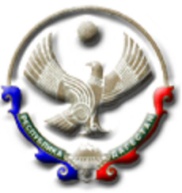 ОбщественнАЯ ПАЛАТАМуниципального РАЙОНА«Бабаюртовский район»368060, РД, с. Бабаюрт, ул. Ленина 29                                   факс. 8(87247) 2-10-24. тел. 2-10-24, 2-10-92 эл. адрес: 123_babos@mail.ru                                                                         Утверждено заседанием Общественной Палаты МР «Бабаюртовский район» №2/01/05оп от 20.01.2015г.КОДЕКС ЭТИКИМУНИЦИПАЛЬНОГО РАЙОНАс. Бабаюрт2014К О Д Е К С   Э Т И К Ичленов Общественной палаты МР «Бабаюртовский район»Общественная палата Муниципального района «Бабаюртовский район» (далее – ОП МР) сформирована в целях обеспечения согласования общественно значимых     интересов граждан, общественных объединений и органов муниципального района для решения наиболее   важных вопросов экономического и социального развития, обеспечения     законности, правопорядка, общественной безопасности, защиты прав и свобод граждан, демократических принципов развития гражданского общества в муниципальном районе.Достижение этой цели возможно в условиях активного     взаимодействия граждан страны с органами государственной власти и органами   муниципального района и напрямую зависит от качества реализации своих полномочий всеми членами ОП МР.Каждому члену ОП МР в процессе осуществления своих полномочий необходимо:-   содействовать претворению в жизнь идеалов демократии, добра,   нравственности и справедливости;-   способствовать реализации и защите признанных мировым сообществом и гарантированных Конституцией Российской Федерации и   Конституцией Республики Дагестан прав и свобод человека и гражданина;-  содействовать обеспечению демократических принципов развития     государства и общества.1. ОБЩИЕ ПОЛОЖЕНИЯСтатья 1.Кодекс этики членов ОП МР (далее -   Кодекс) устанавливает обязательные для каждого члена ОП МР   правила поведения при осуществлении им своих полномочий, основанных на морально-нравственных нормах, уважении к обществу и к своим коллегам.Статья 2.Члены ОП МР участвуют в формировании гражданского   общества и согласовании общественно значимых интересов путем     осуществления объективного и беспристрастного общественного контроля за   деятельностью органов государственной власти и органов муниципального района, выдвижения и поддержки гражданских инициатив,     проведения экспертизы проектов нормативных правовых актов, привлечения   граждан и общественных объединений к реализации государственной     политики.2. НОРМЫ ПОВЕДЕНИЯ ЧЛЕНОВ ОБЩЕСТВЕННОЙ ПАЛАТЫСтатья   3.Член ОП МР при осуществлении своих полномочий   обязан соблюдать Конституцию Российской Федерации, федеральные законы, Конституцию Республики Дагестан, законы Республики Дагестан, нормативный правовой акт муниципального района об ОП МР, Регламент ОП МР, настоящий Кодекс, руководствоваться общепринятыми морально-нравственными нормами.Статья 4.Член ОП МР при осуществлении возложенных на него полномочий должен:1.    Руководствоваться высокими общественными интересами.2.   Исходить из честного, разумного, добросовестного исполнения своих обязанностей, относиться к коллегам в духе уважения, доверия и благожелательного сотрудничества. Воздерживаться в публичной полемике от грубых и некорректных выражений.3.    Проявлять уважение к официальным государственным символам   Российской Федерации и Республики Дагестан.4.   Относиться с уважением к русскому языку - государственному языку Российской Федерации и Республики Дагестан и другим языкам народов   России.5.   Заботиться о повышении авторитета ОП МР.6.  Руководствоваться принципами законности, беспристрастности и     справедливости. Информировать органы ОП МР, в которых он принимает участие, об обстоятельствах, при которых не может быть     беспристрастным.7.  Не допускать любых форм публичной поддержки политических партий.8.  Проявлять уважение к убеждениям, традициям, культурным   особенностям этнических и социальных групп, религиозных конфессий   способствовать межнациональному и межконфессиональному миру и согласию.9.  Содействовать представителям средств массовой информации в     объективном освещении деятельности ОП МР, уважительно     относиться к профессиональной деятельности журналистов.10. Не допускать высказываний, заявлений, обращений от имени     ОП МР или ее рабочих органов, не будучи на то ими уполномоченным.11. Не допускать действия, направленные на лоббирование, поддержку   представление и защиту в органах власти личных и корпоративных интересов, используя для этого статус члена ОП МР.12. Уведомлять председателя ОП МР, председателя   комиссии или руководителя рабочей группы до начала, соответственно,     заседания ОП МР, заседания Совета ОП МР, заседания комиссии, рабочих группы о своем опоздании или невозможности принять участие работе органов ОП МР.3. ОТВЕТСТВЕННОСТЬ ЗА НАРУШЕНИЕ КОДЕКСА ЭТИКИСтатья 5.Нарушением Кодекса признается невыполнение или ненадлежащее выполнение членом ОП МР этических норм поведения   установленных настоящим Кодексом.Статья 6.В случае нарушения норм Кодекса на заседаниях ОП МР,   Совета ОП МР, комиссии, рабочей группы и иных мероприятиях ОП МР председательствующий предупреждает выступающего о     недопустимости подобного нарушения, а в случае повторного нарушения   лишает его права выступления в течение всего заседания.Статья   7.В случае грубого нарушения членом ОП МР норм Кодекса   его полномочия могут быть прекращены на основании нормативного правового акта муниципального района об ОП МР, в порядке,     установленном Регламентом ОП МР.Статья 8.Под грубым нарушением понимается нарушение норм, установленных   настоящим Кодексом, допущенное членом ОП МР при     осуществлении своих полномочий, которое отрицательно повлияло на     осуществление целей и задач ОП МР.4. ЗАКЛЮЧИТЕЛЬНЫЕ ПОЛОЖЕНИЯСтатья 9.Действие настоящего Кодекса распространяется на членов ОП МР.В отношениях, не урегулированных настоящим Кодексом и     законодательством Российской Федерации, члены ОП МР должны руководствоваться морально-нравственными принципами.Статья 10.Настоящий Кодекс, вступает в силу со дня принятия его на заседании ОП МР большинством голосов от общего числа членов   ОП МР.Статья 11.Внесения изменений в Кодекс принимаются большинством голосов от общего числа членов Общественной палаты и оформляются решением   ОП МР.Решения ОП МР о внесении изменений в Кодекс, вступают в силу со дня их принятия, если ОП МР не примет иное решение.Председатель Общественной палатыМР «Бабаюртовский район»                                      М.Х. Атаев